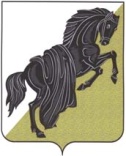 Собрание депутатовКаслинского муниципального районаЧелябинской областиР Е Ш Е Н И Еот «06» июня 2017 года  №159					     г. КаслиВ соответствии с Федеральными законами от 06.10.2003 № 131-ФЗ «Об общих принципах организации местного самоуправления в Российской Федерации», от 05.04.2013 № 44-ФЗ «О контрактной системе в сфере закупок товаров, работ, услуг для обеспечения государственных и муниципальных нужд», Уставом Каслинского муниципального районаСобрание депутатов Каслинского муниципального района РЕШАЕТ:Возложить полномочия на осуществление контроля в сфере закупок на уполномоченный орган – Контрольно-счетную палату Каслинского муниципального района.Утвердить прилагаемое Положение об органе, уполномоченном на осуществление контроля в сфере закупок в Каслинском муниципальном районе.Контроль за исполнением настоящего решения оставляю за собой.Председатель Собрания депутатовКаслинского муниципального района                                                                           Л.А. ЛобашоваУТВЕРЖДЕНОрешением Собрания депутатовКаслинского муниципального районаот «06» июня 2017 г. №159ПОЛОЖЕНИЕоб органе, уполномоченном на осуществление контроля в сфере закупок в Каслинском муниципальном районеОБЩИЕ ПОЛОЖЕНИЯ1. Настоящее Положение об органе, уполномоченном на осуществление контроля в сфере закупок в Каслинском муниципальном районе (далее - Положение) разработано в соответствии с п.3 ч.3 ст.99 Федерального закона от 05.04.2013 № 44-ФЗ «О контрактной системе в сфере закупок товаров, работ, услуг для обеспечения государственных и муниципальных нужд» (далее - Федеральный закон № 44-ФЗ).2. Настоящее Положение устанавливает основные функции, права, обязанности и ответственность органа, уполномоченного на осуществление контроля в сфере закупок в Каслинском  муниципальном районе (далее - уполномоченный орган на осуществление контроля), а также порядок осуществления контроля в сфере закупок путем проведения плановых и внеплановых проверок в отношении заказчиков, контрактных служб, контрактных управляющих, комиссий по осуществлению закупок и их членов, уполномоченных органов при осуществлении закупок для обеспечения муниципальных нужд в соответствии Федеральным законом № 44-ФЗ.3. Уполномоченным органом на осуществление контроля является Контрольно-счетная палата Каслинского муниципального района.  ОСНОВНЫЕ ФУНКЦИИ УПОЛНОМОЧЕННОГО ОРГАНА НА ОСУЩЕСТВЛЕНИЕ КОНТРОЛЯ4. Уполномоченный орган на осуществление контроля осуществляет следующие функции:1) проведение плановых и внеплановых проверок в отношении заказчиков, контрактных служб, контрактных управляющих, комиссий по осуществлению закупок и их членов, уполномоченных органов, уполномоченных учреждений при осуществлении закупок для обеспечения муниципальных нужд, в отношении специализированных организаций, выполняющих в соответствии с Федеральным законом № 44-ФЗ отдельные полномочия в рамках осуществления закупок для обеспечения муниципальных нужд;2) рассмотрение жалоб и обращений на действия (бездействия) заказчиков, контрактных служб, контрактных управляющих, комиссий по осуществлению закупок и их членов, уполномоченных органов;3) рассмотрение уведомлений заказчиков при осуществлении закупки у единственного поставщика (подрядчика, исполнителя) в порядке и случаях, предусмотренных Федеральным законом № 44-ФЗ.III. ПЛАНОВЫЕ И ВНЕПЛАНОВЫЕ ПРОВЕРКИ ПРИ ОСУЩЕСТВЛЕНИИ ЗАКУПОК ТОВАРОВ, РАБОТ, УСЛУГ  ДЛЯ ОБЕСПЕЧЕНИЯ МУНИЦИПАЛЬНЫХ НУЖД5. Уполномоченный орган на осуществление контроля проводит плановые и внеплановые проверки в сфере закупок в соответствии со статьей 99 Федерального закона № 44-ФЗ.6. Плановые проверки проводятся в отношении каждой специализированной организации, комиссии по осуществлению закупки, за исключением указанной в части 13 статьи 99 Федерального закона № 44-ФЗ комиссии, контрольным органом в сфере закупок не чаще чем один раз за период проведения каждого определения поставщика (подрядчика, исполнителя).7. Контрольный орган в сфере закупок проводит внеплановую проверку по следующим основаниям:1) получение обращения участника закупки либо осуществляющих общественный контроль общественного объединения или объединения юридических лиц с жалобой на действия (бездействие) заказчика, уполномоченного органа, уполномоченного учреждения, специализированной организации, оператора электронной площадки или комиссии по осуществлению закупок, ее членов, должностных лиц контрактной службы, контрактного управляющего. Рассмотрение такой жалобы осуществляется в порядке, установленном главой 6 Федерального закона № 44-ФЗ. В случае, если внеплановая проверка проводится на основании жалобы участника закупки, по результатам проведения указанной проверки и рассмотрения такой жалобы принимается единое решение;2) поступление информации о нарушении законодательства Российской Федерации и иных нормативных правовых актов о контрактной системе в сфере закупок;3) истечение срока исполнения ранее выданного в соответствии с пунктом 2 части 22, пунктом 3 части 27 статьи 99 Федерального закона № 44-ФЗ предписания.8. Внеплановая проверка по основанию, предусмотренному пунктом 3 части 15 настоящей статьи, проводится контрольным органом в сфере закупок, выдавшим предписание в соответствии с пунктом 2 части 22 статьи 99 Федерального закона № 44-ФЗ, исполнение которого контролируется.9. Решения уполномоченных на осуществление контроля в сфере закупок органа местного самоуправления муниципального района, которые приняты по результатам проведения плановой и (или) внеплановой проверки, не могут противоречить решениям уполномоченных на осуществление контроля в сфере закупок федерального органа исполнительной власти, органа исполнительной власти субъекта Российской Федерации, которые приняты по результатам проведения внеплановых проверок одной и той же закупки.IV. ПРАВА И ОБЯЗАННОСТИ УПОЛНОМОЧЕННОГО ОРГАНА НА ОСУЩЕСТВЛЕНИЕ КОНТРОЛЯ10. При выявлении в результате проведения контрольным органом в сфере закупок плановых и внеплановых проверок, а также в результате рассмотрения жалобы на действия (бездействие) заказчика, уполномоченного органа, уполномоченного учреждения, специализированной организации, оператора электронной площадки или комиссии по осуществлению закупок нарушений законодательства Российской Федерации и иных нормативных правовых актов о контрактной системе в сфере закупок контрольный орган в сфере закупок вправе:1) составлять протоколы об административных правонарушениях, связанных с нарушениями законодательства Российской Федерации и иных нормативных правовых актов о контрактной системе в сфере закупок, рассматривать дела о таких административных правонарушениях и принимать меры по их предотвращению в соответствии с законодательством об административных правонарушениях;2) выдавать обязательные для исполнения предписания об устранении таких нарушений в соответствии с законодательством Российской Федерации, в том числе об аннулировании определения поставщиков (подрядчиков, исполнителей);3) обращаться в суд, арбитражный суд с исками о признании осуществленных закупок недействительными в соответствии с Гражданским кодексом Российской Федерации.11. При проведении плановых и внеплановых проверок должностные лица контрольного органа в сфере закупок в соответствии с их полномочиями вправе запрашивать и получать на основании мотивированного запроса в письменной форме документы и информацию, необходимые для проведения проверки, а также по предъявлении служебных удостоверений и приказа (распоряжения) руководителя (заместителей руководителя) указанного органа о проведении таких проверок имеют право беспрепятственного доступа в помещения и на территории, которые занимают заказчики, специализированные организации, операторы электронных площадок, для получения документов и информации о закупках, необходимых контрольному органу в сфере закупок.12. При выявлении в результате проведения уполномоченным органом на осуществление контроля  плановых и внеплановых проверок факта совершения действия (бездействия), содержащего признаки состава преступления, указанный орган обязан передать в правоохранительные органы информацию о таком факте и (или) документы, подтверждающие такой факт, в течение двух рабочих дней с даты выявления такого факта.V. ОБЯЗАННОСТЬ ПРЕДОСТАВЛЕНИЯ ИНФОРМАЦИИ В ОРГАН, УПОЛНОМОЧЕННЫЙ НА ОСУЩЕСТВЛЕНИЕ КОНТРОЛЯ13. Субъекты контроля обязаны представлять в уполномоченный орган на осуществление контроля по требованию уполномоченного органа на осуществление контроля документы, объяснения в письменной форме, информацию о закупках (в том числе сведения о закупках, составляющие государственную тайну), а также давать в устной форме объяснения.14. Полученные уполномоченным органом на осуществление контроля при осуществлении своих полномочий сведения, составляющие государственную тайну, и иная информация, доступ к которой ограничен в соответствии с федеральными законами, не подлежат разглашению, за исключением случаев, предусмотренных федеральными законами.VI. ОТВЕТСТВЕННОСТЬ УПОЛНОМОЧЕННОГО ОРГАНА НА ОСУЩЕСТВЛЕНИЕ КОНТРОЛЯ15. Информация, составляющая государственную, коммерческую, служебную, иную охраняемую законом тайну и полученная органом, уполномоченным на осуществление контроля при осуществлении своих полномочий, не подлежит разглашению, за исключением случаев, предусмотренных федеральными законами.16. За разглашение информации, составляющей государственную, коммерческую, служебную, иную охраняемую законом тайну, работники уполномоченного органа на осуществление контроля, несут гражданско-правовую, административную, уголовную ответственность.17. Вред, причиненный физическому или юридическому лицу в результате разглашения уполномоченным органом на осуществление контроля или его должностными лицами информации, составляющей государственную, коммерческую, служебную, иную охраняемую законом тайну, подлежит возмещению за счет казны муниципального образования.18. Действия (бездействия) уполномоченного органа на осуществление контроля могут быть обжалованы в судебном порядке.ГлаваКаслинского муниципального района                                                                            И.В. КолышевОб органе, уполномоченном наосуществление контроля в сфере закупок в Каслинском муниципальном районе